FormularioEnlacehttps://forms.office.com/Pages/ResponsePage.aspx?id=KajUIt1TDU-7HGar6lvvSQBsYJokIrFBk2kb1_JgwdRUN05EM1VXV0c5SUVPT0ZDRDFYUjJOMk1ORS4ucódigo QR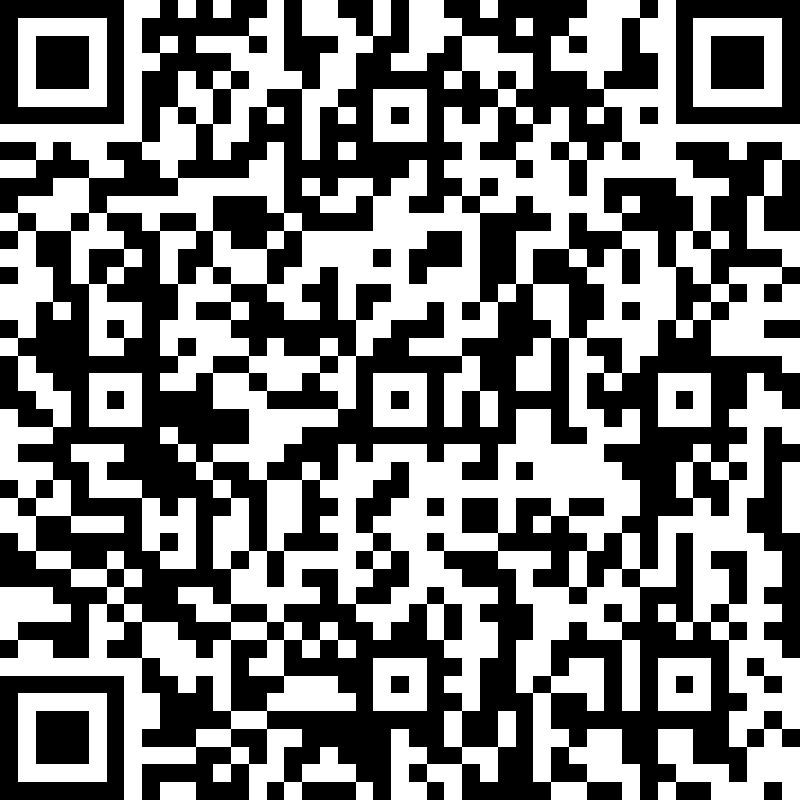 